UCL INSTITUTE for sustainable heritageMSc HERITAGE EVIDENCE, FORESIGHT & POLICY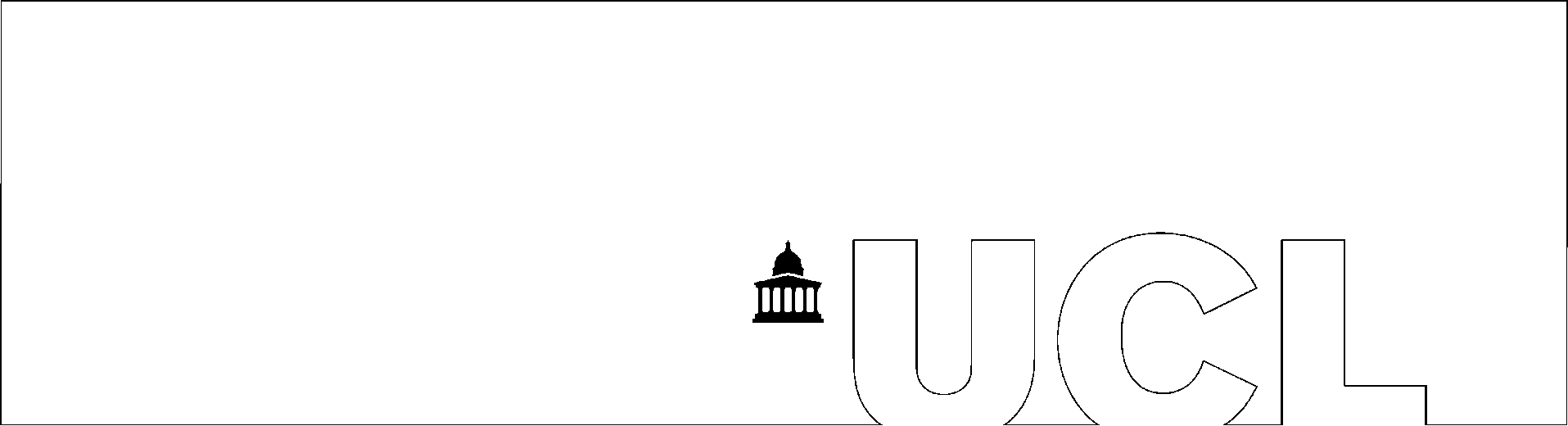 APPLICATION FOR LAMPORT HALL PRESERVATION TRUST SCHOLARSHIPPlease note that this form is for the Lamport Hall Preservation Trust Scholarship only. Applicants must also have completed an application to study Heritage, Evidence, Foresight and Policy MSc at UCL and have received an offer to study which they have accepted or intent to.Please return this form by email to bseer-studentqueries@ucl.ac.ukCLOSING DATE FOR APPLICATIONS: Friday, 16th July 2021 	PERSONAL DETAILS1. Surname / Family Name	2. First Names		  3. Title (Mr/Mrs etc.)4. Correspondence Address			  5. Reason for Applying (Please include other support sought or gained from employer and / or other     external bodies, eg financial / in-kind support / time for study)Signature				Date